附件一、项目简介1.1测试目的本测试目的在于测试分析档案大数据平台分布式存储系统在一个tracker节点，4个strorage节点，一个tomcat服务情况下的性能，通过分析简单模型性能观测，分析性能瓶颈最先出现在内存，磁盘IO,网络IO，还是CPU处理能力等，以个人PC 电脑组成拓扑对存储模型可行性并发量进行验证。。本测试报告的预期读者是档案大数据平台分布式存储系统 软件开发人员、项目管理人员、研发管理人员、测试经理、测试人员、维护人员。二、性能测试内容概要2.1测试目标对档案平台分布式文件存储系统在fastDFS的应用单独一台，1个tracker节点、4个storage节点架构下的模型性能情况进行测试。 对测试过程中的性能指标数据进行剖析，最终给出该模型的性能指标数据，验证更大数据情况方案可行性。2.2测试用例本次性能测试重点关注80虚拟用户同时访问应用服务器进行上传156KB文件的系统负荷情况，利用性能测试分析工具察看文件上传事务是否有失败情况，loadrunner脚本根据上传文件时根据是否返回 如下结构数值：filepathgroup1/M00/05/50/CgoK913fGXiACa0cAAB7RYXtj4A0226921_true判断事务是否成功。关键事务脚本如下: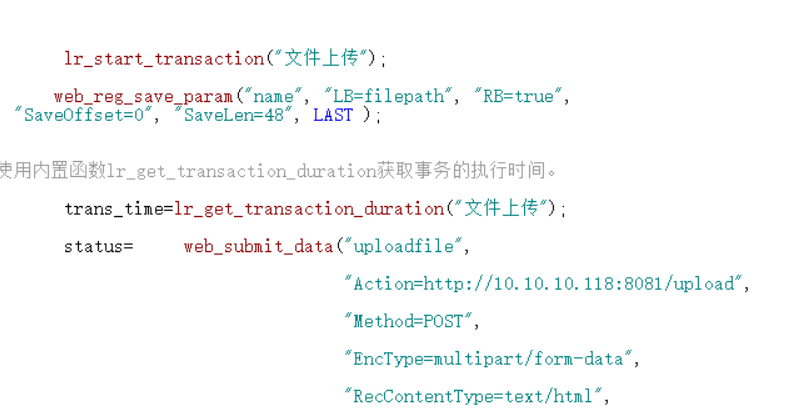 图2.2.1  上传文件事务测试同时还要测试被测系统的不同人数并发上传文件的响应时间，记录其性能指标进行对比，评估测试结果。测试使用环境：（与功能测试环境一致）服务器硬件为PowerEdge T330，操作系统：Windows Server2016应用服务器为Tomcat 8.5.4测试工具软件为LoadRunner9.52.3 测试场景并发测试:模拟80 个VU用户同时执行文件上传操作，并使用LoadRunner记录主要参数性能指标。